ABBB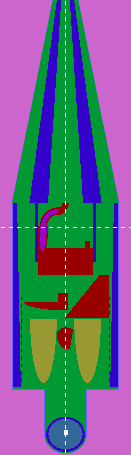 Protocoles d’acquisition XVIDoses calculées :Littérature [1]:Tête & cou :Tension : 100 kVFiltre : F0mAs/proj : 0,1Nb. projections : 366Cristallin : de 0,8 à 1,1 mGySquelette facial : 2,4 mGyThyroïde : de 0,7 mGyClavicule : de 2,5 à 3 mGyŒil droit : 1 mGyŒil gauche : 1,1 mGyMandibule : 8,3 mGyMoelle épinière : 1,7 mGyParotides : 2,7 mGyPoumon :Tension : 120 kVFiltre : F1mAs/proj : 1,6Nb. projections : 660Cœur : 19 mGyPoumon traité : 24 mGyPoumon sein : 14 mGyCôtes : 34 à 62 mGyColonne vertébrale : 41 mGyVessie : 23 mGyCœur : 20 mGyPoumon : 20 mGyPoumon traité : 24 mGyPoumon sein : 15 mGyMoelle épinière : 12 mGyPelvis :Tension : 120 kVFiltre : F1mAs/proj : 1,6Nb. projections : 660Ovaires : 25 mGyColon sigmoïde : 19 mGyTête fémorale : 42 mGyVessie : 23 mGyRectum : 15mGyTête fémorale : 43 mGyTissus mous : de 20 à 25 mGyFig. 1 : A) Illustration du fantôme numérique utilisé dans PENELOPE pour l’estimation des doses aux organes. B) Tableau présentant les doses calculées par le simulateur MC pour différents protocoles d’acquisition ainsi que leur comparaison aux valeurs de la littérature.Fig. 1 : A) Illustration du fantôme numérique utilisé dans PENELOPE pour l’estimation des doses aux organes. B) Tableau présentant les doses calculées par le simulateur MC pour différents protocoles d’acquisition ainsi que leur comparaison aux valeurs de la littérature.Fig. 1 : A) Illustration du fantôme numérique utilisé dans PENELOPE pour l’estimation des doses aux organes. B) Tableau présentant les doses calculées par le simulateur MC pour différents protocoles d’acquisition ainsi que leur comparaison aux valeurs de la littérature.Fig. 1 : A) Illustration du fantôme numérique utilisé dans PENELOPE pour l’estimation des doses aux organes. B) Tableau présentant les doses calculées par le simulateur MC pour différents protocoles d’acquisition ainsi que leur comparaison aux valeurs de la littérature.